Zagreb, 20. lipnja 2023._____________________________________________________________________________________________________________________________________________________________________________________________________________________________PRIJEDLOGZ A K LJ U Č A KVlada Republike Hrvatske i Vijeće ministara Bosne i Hercegovine podržavaju početak pregovora i sklapanje novog Ugovora između Republike Hrvatske i Bosne i Hercegovine o graničnim prijelazima, kojim bi bili obuhvaćeni novoizgrađeni granični prijelazi uz mogućnost prekategorizacije nekih od postojećih graničnih prijelaza. Ministarstvo unutarnjih poslova Republike Hrvatske nastavit će pružati intenzivnu podršku i pomoć Ministarstvu sigurnosti Bosne i Hercegovine i Graničnoj policiji u svrhu uspostave kvalitetne prekogranične suradnje i razmjene stručnih znanja, a sve s nastojanjem da pomogne Bosni i Hercegovini u uspostavi integriranog upravljanja granicom.Vlada Republike Hrvatske i Vijeće ministara Bosne i Hercegovine u skladu sa svojim ustavnim nadležnostima pozivaju institucije nadležne za područje fitosanitarne inspekcije da usklade svoje radno vrijeme kako bi se omogućio nesmetani promet roba na graničnim prijelazima.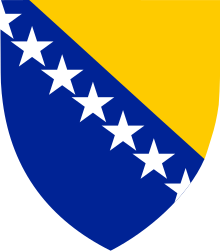  VIJEĆE MINISTARA 
BOSNE I HERCEGOVINE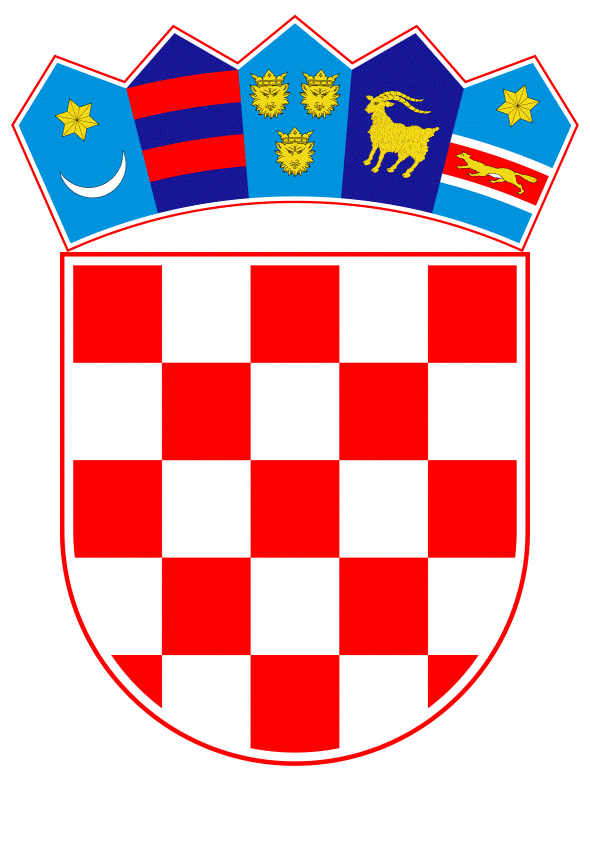  VLADA REPUBLIKE HRVATSKEPredlagatelj:Vlada Republike Hrvatske Predmet:Prijedlog zaključka o suradnji na području graničnih prijelaza i upravljanja granicama